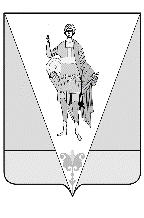 ГЛАВАВЕРХНЕТОЕМСКОГО МУНИЦИПАЛЬНОГО ОКРУГАПОСТАНОВЛЕНИЕот 11 ноября 2022 года № 7/11с. Верхняя Тоймао Совете по территориальному общественному самоуправлениюпри главе Верхнетоемского муниципального округа В целях повышения эффективности взаимодействия органов местного самоуправления Верхнетоемского муниципального округа и органов территориального общественного самоуправления по вопросам развития территориального общественного самоуправления, постановляю:1. Создать Совет по территориальному общественному самоуправлению при главе Верхнетоемского муниципального округа.2. Утвердить прилагаемые:Положение о Совете по территориальному общественному самоуправлению при главе Верхнетоемского муниципального округа;Состав Совета по территориальному общественному самоуправлению при главе Верхнетоемского муниципального округа.3. Контроль за исполнением настоящего постановления возложить на заместителя главы администрации Верхнетоемского муниципального округа по инфраструктурному развитию.4. Настоящее постановление вступает в силу после его официального опубликования.Глава Верхнетоемскогомуниципального округа		                                                                           С.В. ГуцалоУТВЕРЖДЕНО постановлением главы Верхнетоемского муниципального округаот 11 ноября 2022 года № 7/11ПОЛОЖЕНИЕо Совете по территориальному общественному самоуправлениюпри главе Верхнетоемского муниципального округаI. Общие положения1.1. Совет по территориальному общественному самоуправлению при главе Верхнетоемского муниципального округа (далее – Совет ТОС) является постоянно действующим совещательным органом, созданным в целях выработки и принятия решений, направленных на развитие территориального общественного самоуправления на территории Верхнетоемского муниципального округа. 1.2. Настоящее Положение определяет основные цели, задачи и полномочия Совета ТОС, состав, структуру и порядок работы Совета ТОС. 1.3. Совет ТОС в своей деятельности руководствуется законодательством Российской Федерации и Архангельской области, нормативными правовыми актами Верхнетоемского муниципального округа и настоящим Положением. II. Цели и задачи деятельности Совета ТОС2.1. Целями создания Совета ТОС являются: 1) повышение эффективности взаимодействия органов местного самоуправления Верхнетоемского муниципального округа и органов территориального общественного самоуправления Верхнетоемского муниципального округа;2) оказание консультационной и методической поддержки, создание благоприятных условий для развития территориального общественного самоуправления на территории Верхнетоемского муниципального округа.2.2. Задачи Совета ТОС:1)  привлечение населения Верхнетоемского муниципального округа к решению вопросов местного значения с помощью территориального общественного самоуправления;2) обеспечение эффективного взаимодействия администрации Верхнетоемского муниципального округа с органами территориального общественного самоуправления;3) оказание методической, консультационной и информационной помощи органам территориального общественного самоуправления;4) координация деятельности органов территориального общественного самоуправления, обсуждение и выработка решений по актуальным вопросам местного значения.III. Полномочия Совета ТОС3.1. К полномочиям Совета ТОС относятся:1) рассмотрение вопросов о состоянии, проблемах и перспективах развития территориального общественного самоуправления на территории Верхнетоемского муниципального округа;2) совершенствование взаимодействия между органами местного самоуправления, органами территориального общественного самоуправления и населением Верхнетоемского муниципального округа;3) обобщение и распространение опыта работы органов территориального общественного самоуправления Верхнетоемского муниципального округа;4) участие в подготовке и проведении конференций, круглых столов и иных мероприятий по вопросам взаимодействия органов местного самоуправления и органов территориального общественного самоуправления Верхнетоемского муниципального округа.       IV. Состав и порядок работы Совета ТОС4.1. Совет ТОС возглавляет глава Верхнетоемского муниципального округа.4.2. В состав Совета ТОС входят активисты территориального общественного самоуправления и представители органов местного самоуправления Верхнетоемского муниципального округа.4.3. Совет ТОС образуется в количестве не менее 15 человек.4.4. В структуру Совета ТОС входят председатель, заместитель председателя, секретарь и члены Совета ТОС.4.5. Заседания Совета ТОС проводятся не реже двух раз в год.4.6. Совет ТОС правомочен приступить к работе в случае присутствия на заседании не менее половины членов Совета ТОС. 4.7. Вопросы к заседанию готовятся инициаторами и заинтересованными лицами заблаговременно.4.8. Заседания Совета ТОС ведет председатель Совета ТОС, а в случае его отсутствия – заместитель председателя.4.9. Председатель Совета ТОС осуществляет руководство работой Совета ТОС, ведет заседания Совета ТОС, утверждает план работы Совета ТОС, контролирует выполнение решений, принятых Советом ТОС. Председатель может возлагать часть своих полномочий на заместителя председателя Совета ТОС.4.10. Секретарь Совета ТОС осуществляет работу по обеспечению деятельности Совета ТОС, организует заседания, обеспечивает членов Совета ТОС необходимой документацией и справочными материалами, оповещает членов Совета ТОС о повестке дня заседания Совета ТОС, готовит проекты плана работы, ведет и оформляет протокол заседания Совета ТОС.4.11. Секретарь является членом Совета ТОС.4.12. Решения Совета ТОС принимаются простым большинством голосов от числа присутствующих на заседании членов Совета ТОС. При равенстве голосов решающим является голос председательствующего на заседании.4.13. Принятые Советом ТОС решения оформляются протоколом, подписываемым председателем и секретарем Совета ТОС. Протокол заседания Совета ТОС хранится у секретаря Совета ТОС.4.14. Информация о деятельности Совета ТОС размещается в информационно-телекоммуникационной сети «Интернет» на сайте администрации Верхнетоемского муниципального округа в разделе «ТОСы». V. Заключительные положения5.1. Полномочия членов Совета ТОС могут быть досрочно прекращены постановлением главы Верхнетоемского муниципального округа.5.2. Изменения в настоящее Положение вносятся постановлением главы Верхнетоемского муниципального округа. ___________УТВЕРЖДЕН постановлением главы Верхнетоемского муниципального округа от 11 ноября 2022 года № 7/11СОСТАВСовета по территориальному общественному самоуправлениюпри главе Верхнетоемского муниципального округаГуцало Сергей Валериевичглава Верхнетоемского муниципального округа, председатель Совета ТОС;Чецкий Иван Владимировичзаместитель главы администрации Верхнетоемского муниципального округа по                                                 инфраструктурному развитию, заместитель председателя Совета ТОС;Перепелицына Ольга Андреевнаглавный специалист отдела                           экономики администрации Верхнетоемского муниципального округа, секретарь Совета ТОС;Щербакова Наталья Леонидовнапомощник заместителя главы администрации Верхнетоемского муниципального округа по социальным вопросам;Русинов Андрей НиколаевичШошина Ольга СергеевнаВерещагина Марина Владимировнаначальник Афанасьевского территориального отдела администрации Верхнетоемского муниципального округа;заместитель начальника Афанасьевского территориального отдела администрации Верхнетоемского муниципального округа;специалист первой категории Выйского территориального отдела администрации Верхнетоемского муниципального округа;Полунин Виктор Юрьевичначальник Горковского территориального отдела администрации Верхнетоемского муниципального округа;Кочерган Анна Васильевнаначальник Двинского территориального отдела администрации Верхнетоемского муниципального округа;Абрамовский Анатолий Альбертовичначальник Сефтренского территориального отдела администрации Верхнетоемского муниципального округа; Зиновьев Александр ВладимировичКомарова Ольга ВячеславовнаМалетина Галина ПавловнаШульгина Надежда ИвановнаМалухина Вера МихайловнаКопылова Людмила АлексеевнаФокин Василий Владимировичначальник Федьковского территориального отдела администрации Верхнетоемского муниципального округа;председатель Собрания депутатов Верхнетоемского муниципального округа (по согласованию); председатель ТОС «Приозерный» (по согласованию);председатель ТОС «Северяночка» (по                                                                                   согласованию);активист ТОС «Илеша» (по согласованию);председатель ТОС «Сельская культура» (по согласованию);активист ТОС «Казённа» (по согласованию).